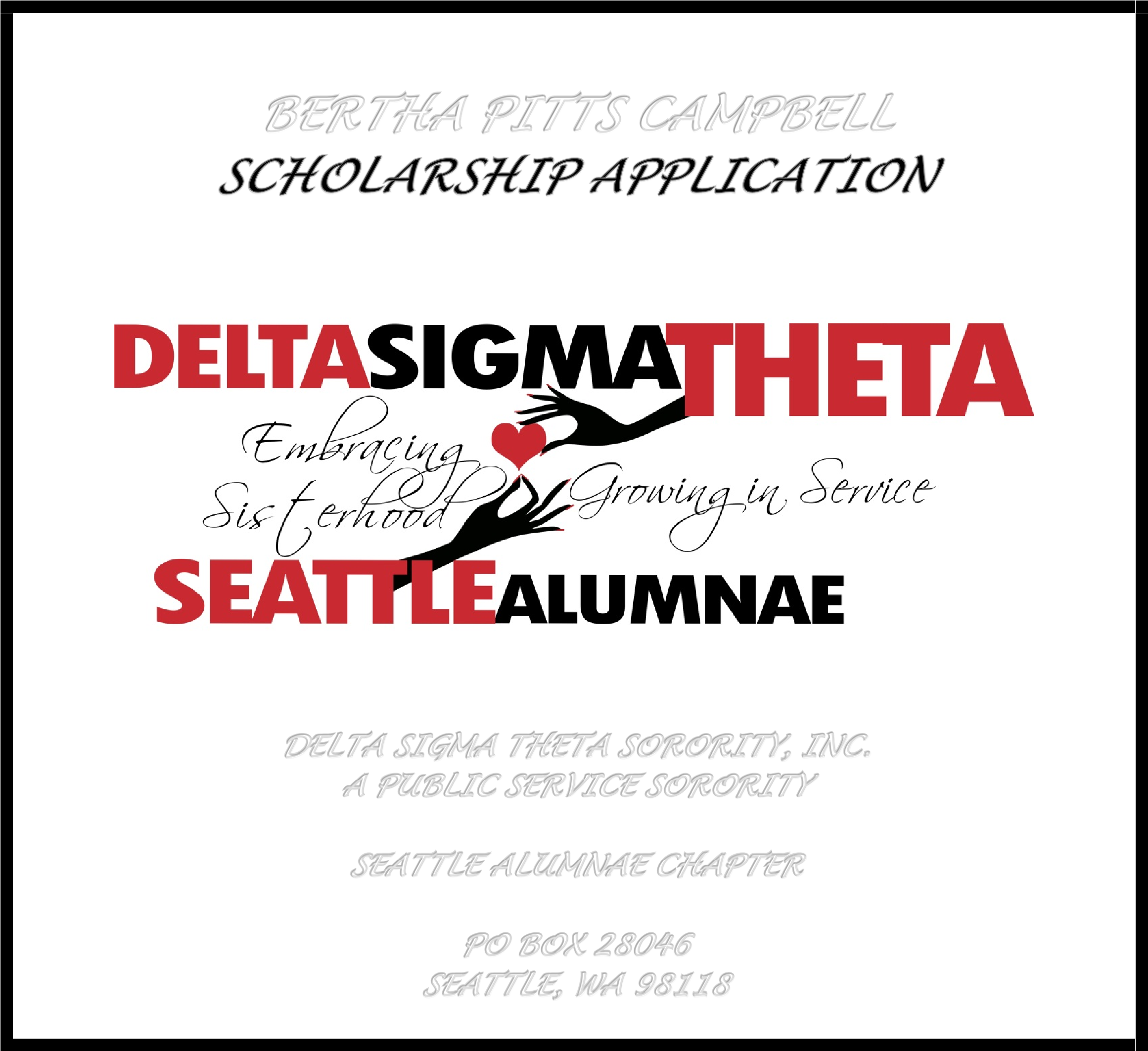 Delta Sigma Theta Sorority, Inc. is an international public service organization composed of collegeeducated women predominantly of African-American descent.  The membership of the sorority includes collegiate chapters located on university and college campuses, as well as citywide and graduate/alumnae chapters.  The sorority is committed to public service projects in the AfricanAmerican community. The Seattle Alumnae Chapter will award Three (3) $2000 scholarships to women graduating from high school and pursuing higher education in recognition of one of twenty-two of the sorority’s founders, the late Bertha Pitts Campbell.  She exemplified outstanding leadership, academic excellence and community service in her lifetime and spent the remaining years of her life in Seattle. ELIGIBILITY FOR THE BERTHA PITTS CAMPBELL SCHOLARSHIP To be eligible for a Bertha Pitts Campbell Scholarship, applicants must: Be an African-American female Be a citizen of the United States Be a graduating high school senior Have a 2.5 cumulative grade point average or above Attend a college, university, and/or accredited technical/trade school in the year following their high school graduation Recipient may not be a child or grandchild of a member of Delta Sigma Theta Sorority, Inc. Demonstrate community service involvement Express a financial need Complete application and submit all required information as one package by the application deadline of Monday, April 17, 2017 Note:  All winners will be required to submit a photo, signed media release and brief biography within 48 hours of notification. Failure to complete ALL requirements of the application process will result in your disqualification for consideration.  APPLICATION PROCEDURES FOR THE BERTHA PITTS CAMPBELL SCHOLARSHIP Please note that the scholarship application includes several forms.  All of the forms must be completed and submitted as one packet to be considered for the Bertha Pitts Campbell Scholarship.  Incomplete applications and applications that are not postmarked by Monday, April 17, 2017 will not be considered for an award. Complete the attached application.  Please note that your completed application MUST include:Scholarship Application Form  Official high school transcript Financial Information One Letter of Recommendation on letterhead from a member of your high school leadership team, which may include the principal, teacher, counselor, and/or coach.  One Letter of Recommendation on letterhead from a community leader who is not a family member, which may include minister, coach, and/or mentor.  Essay (500 words or less) describing your future career goals and how this award will assist you in achieving your goals. Requests for an electronic version of the scholarship application will be taken at the following email address: info@seattledeltas.org Submit the entire application package by the deadline (postmarked BY APRIL 18, 2017) to:Delta Sigma Theta Sorority, Inc. Seattle Alumnae Chapter Attn:  Scholarship Committee P. O. Box 28046 Seattle, WA  98118 INSTRUCTIONS: Please read the entire application carefully before completing. Please type or use blue or black ink. APPLICANT INFORMATION Last Name: ______________________________________________ First Name: ______________________________________________ Middle Name: ___________________________________________ Date of Birth: ____________________________________________ Street Address: _____________________________________________________________________________________________________ City: _____________________________________________________ State: ___________________ Zip Code: ______________________ Telephone/Cell Number: 	  Email: Current School: We would like to use awardees photos for historical and publicity purposes. If you are awarded a scholarship, do we have permission to use your photo?  No  Yes  How did you learn about this award? PLEASE TELL US ABOUT YOU Please list the names of colleges, universities, and technical/trade schools where you have been accepted.  Name of Institution: _____________________________________________________ City and State:  __________________________ Name of Institution: _____________________________________________________ City and State:  __________________________ Name of Institution: _____________________________________________________ City and State:  __________________________ Name: ______________________________________________________  In the space provided, please list your current school activities, athletics, hobbies and community service. Please select one activity from this list above and describe why it is meaningful to you or how you think it will help you advance your goals. Please list any awards and honors you have received in the past four years:Name: ______________________________________________________ ESSAY INSTRUCTIONS:  In 500 words or less, please describe your future career goals and how this award will assist you in achieving your goals. (Use the space provided and/or attach a separate sheet of paper to the application). Name: ______________________________________________________  FINANCIAL INFORMATION: Please be as thorough as possible when completing this portion of the application. All information is confidential. If additional space is needed, please use the “Supplemental” sheet. Please tell us about your parent(s)/guardian(s).  *Please list siblings or other minors in your household.  *Is your parent(s)/guardian(s) able to assist you financially during your freshman year?	No 	Yes 	If Yes, how much support will be provided? Please list all financial assistance/scholarships applied for or received to date.  *What is your projected Budget for Freshman Year?  *  Scholarships Fees   Loans Room and Board  Parent(s)/Guardians Books and Supplies Summer earnings  Transportation Other (describe)	  Other (describe)*	If additional space is needed, please use the “Supplemental” sheet.Applicant's Declaration: I,   have completed this application accurately and to the best of my ability.	(Applicant's Signature)	(Date signed by Applicant)Parent/Guardian's Confirmation: I,   confirm all financial information in included in this application is current, complete and accurate.	(Signature of Parent or Guardian)	(Date signed by Parent/Guardian)FINANCIAL INFORMATION SUPPLEMENTAL SHEET: Please be as thorough as possible when completing this portion of the application. All information is confidential. If you need additional space, please use the “Supplemental” sheet. Name: ______________________________________________________ Parent(s) / Guardian(s) Siblings – Financial Assistance / Scholarships PROJECTED BUDGET * Write total on Financial Information Sheet (page 7).Name of Activity  and/or Organization Years of Participation Hours per week/ weeks per year Leadership positions held and/or notes Parent(s) / Guardian Name(s) Occupation Annual Salary (after taxes)Name Age School Source Amount Sought Status of Aid	Received	Pending	Received	 Pending	Received	Pending	Received	PendingAvailable Funds Estimated Expenses   Grants  Tuition Name Occupation Annual Salary (after taxes)Name Age School Source Amount Sought Status of AidStatus of AidReceivedPendingReceivedPendingReceivedPendingReceivedPending